П О Р Т Ф О Л И ОНА СТЕЛА ИВАНОВА ПЕТЛЯНКОВАСТАРШИ УЧИТЕЛ В ОБЕДИНЕНО УЧИЛИЩЕ „П. Р. СЛАВЕЙКОВ“С. ДЖУЛЮНИЦА, ОБЩ. ЛЯСКОВЕЦ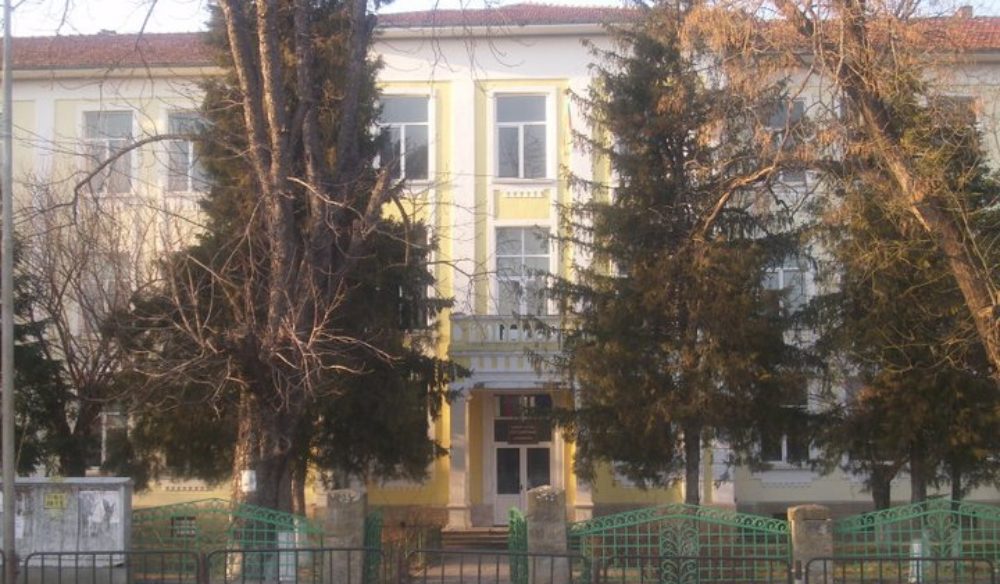 УЧИТЕЛСКОТО ПОРТФОЛИО – ЗНАК ЗА КАЧЕСТВО И ПЕДАГОГИЧЕСКА ДЕЙНОСТМотивите ми за изготвяне на това портфолио са:• Персонализация на учителския ми труд;• Място за наблюдение и обективна оценка;• Доказателственост и прозрачност на педагогическата ми дейност;• Електронното ми портфолио – възможност за професионален обмен в мрежата /Internet/СЪДЪРЖАНИЕ◊ Раздел 1. Общи сведения◊ Раздел 2. Педагогическа дейност◊ Раздел 3. ПриложенияРаздел 1. Общи сведения                       Представяне                                                                                             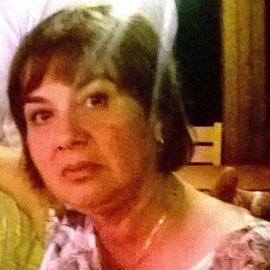 • Стела Иванова Петлянкова• Адрес – гр. Велико Търново, пл. Пенчо Славейков“ № 8• Дата на раждане – 09. 10. 1964 г.• E – mail – stela_64.1964@abv.bg• Националност – българка• Трудов стаж – 34 годиниОбщи сведения. Представяне• Трудов стаж▪ Дата    от 27. 07. 2009 г. до 16. 09. 2019 г. ▪ Име и адрес на работодателя    Община Велико Търново▪ Вид на дейност                                  Социални дейности ▪ Заемана длъжност                          Счетоводител и Управител на ДСП• Трудов стаж▪Дата от 02. 06. 2000 г. до 23. 09. 2009 г.▪ Име и адрес на работодателя    ТБ „Инвестбанк“ АД▪ Вид на дейност                                  Банки и кредитиране▪ Заемана длъжност                          Счетоводител касиер • Трудов стаж ▪ Дата  от 01. 06. 200 г. до 31. 05. 2006 г.▪ Име и адрес на работодателя  БТК ЕАД▪ Вид на дейност                                Счетоводство и финанси▪ Заемана длъжност                        Касиер ТТЕ, контрольор приходи, счетоводител• Трудов стаж▪ Дата от 01. 09. 1986 г. до 01. 06. 2000 г.▪ Име и адрес на работодателя  Техникум по икономика и СОУ „Вл. Комаров“▪ Вид на дейност                                Образование▪Заемана длъжност                         УчителРаздел 2. Педагогическа дейностСпоред мен основни функции и отговорности на учителя са:◊ Планиране и подготовка на учебния процес;◊ Провеждане на консултативна дейност с учениците;◊ Обогатяване на учебния процес с интересни факти и занимателни елементи;◊ Опазване на живота и здравето на децата.Раздел 3. Приложения▪ Диплома за завършено висше образование, степен Магистър – икономист – финансист, педагогически профил;▪ Удостоверение за придобит втори клас – квалификация по стенография и икономическите дисциплини;▪ Удостоверение за професионална квалификация по специалността професионални компютри;▪ Удостоверение за завършен курс по английски език, ДИЕЛ Английско езиково училище, гр. Велико Търново.